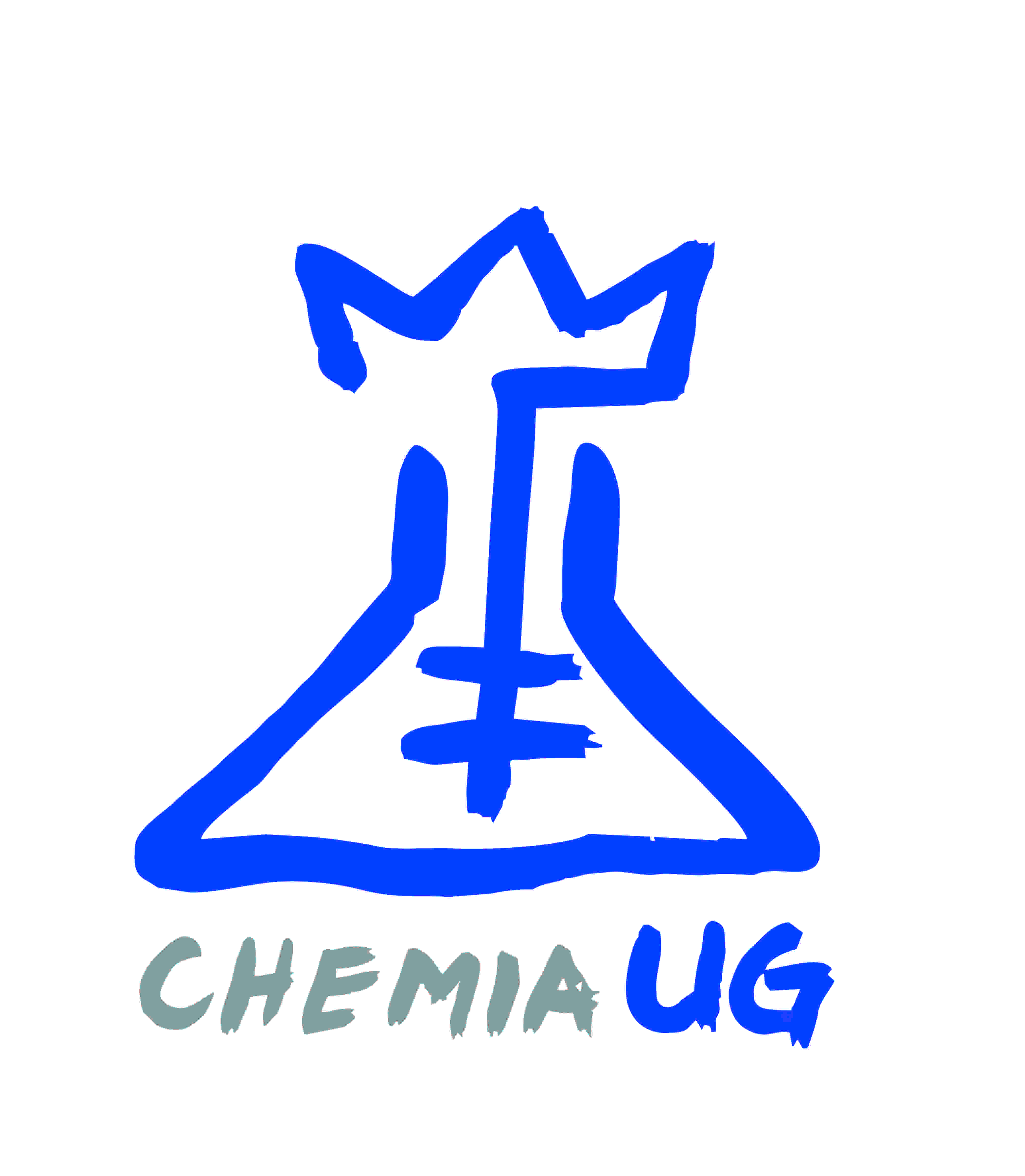 Pracownia spektrometrii mas  MALDI-TOF-TOF Sekcja Pomiarów Fizyko-Chemicznych, Wydział Chemii UGPracownia spektrometrii mas  MALDI-TOF-TOF Sekcja Pomiarów Fizyko-Chemicznych, Wydział Chemii UGPracownia spektrometrii mas  MALDI-TOF-TOF Sekcja Pomiarów Fizyko-Chemicznych, Wydział Chemii UGPracownia spektrometrii mas  MALDI-TOF-TOF Sekcja Pomiarów Fizyko-Chemicznych, Wydział Chemii UGPracownia spektrometrii mas  MALDI-TOF-TOF Sekcja Pomiarów Fizyko-Chemicznych, Wydział Chemii UGKatedra/ZespółKatedra/ZespółKatedra/ZespółKatedra/ZespółKatedra/ZespółKatedra/ZespółZleceniodawca:Zleceniodawca:Zleceniodawca:Zleceniodawca:Kontakt (telefon, email):Kontakt (telefon, email):Nazwa próbki (maks. 5 znaków)Nazwa próbki (maks. 5 znaków)Nazwa próbki (maks. 5 znaków)Masa monoizotopowaWzór sumarycznyRozpuszczalnikInne uwagi:Inne uwagi:Inne uwagi:Inne uwagi:Inne uwagi:Inne uwagi:Data:Data:Podpis Kierownika:Podpis Kierownika:Podpis Kierownika:Podpis Kierownika:Pracownia spektrometrii mas  MALDI-TOF-TOF Sekcja Pomiarów Fizyko-Chemicznych, Wydział Chemii UGPracownia spektrometrii mas  MALDI-TOF-TOF Sekcja Pomiarów Fizyko-Chemicznych, Wydział Chemii UGPracownia spektrometrii mas  MALDI-TOF-TOF Sekcja Pomiarów Fizyko-Chemicznych, Wydział Chemii UGPracownia spektrometrii mas  MALDI-TOF-TOF Sekcja Pomiarów Fizyko-Chemicznych, Wydział Chemii UGPracownia spektrometrii mas  MALDI-TOF-TOF Sekcja Pomiarów Fizyko-Chemicznych, Wydział Chemii UGKatedra/ZespółKatedra/ZespółKatedra/ZespółKatedra/ZespółKatedra/ZespółKatedra/ZespółZleceniodawca:Zleceniodawca:Zleceniodawca:Zleceniodawca:Kontakt (telefon, email):Kontakt (telefon, email):Nazwa próbki (maks. 5 znaków)Nazwa próbki (maks. 5 znaków)Nazwa próbki (maks. 5 znaków)Masa monoizotopowaWzór sumarycznyRozpuszczalnikInne uwagi:Inne uwagi:Inne uwagi:Inne uwagi:Inne uwagi:Inne uwagi:Data:Data:Podpis Kierownika:Podpis Kierownika:Podpis Kierownika:Podpis Kierownika: